ООО «АРТЭКС ТРАНСХОЛОД» - CityBus 2022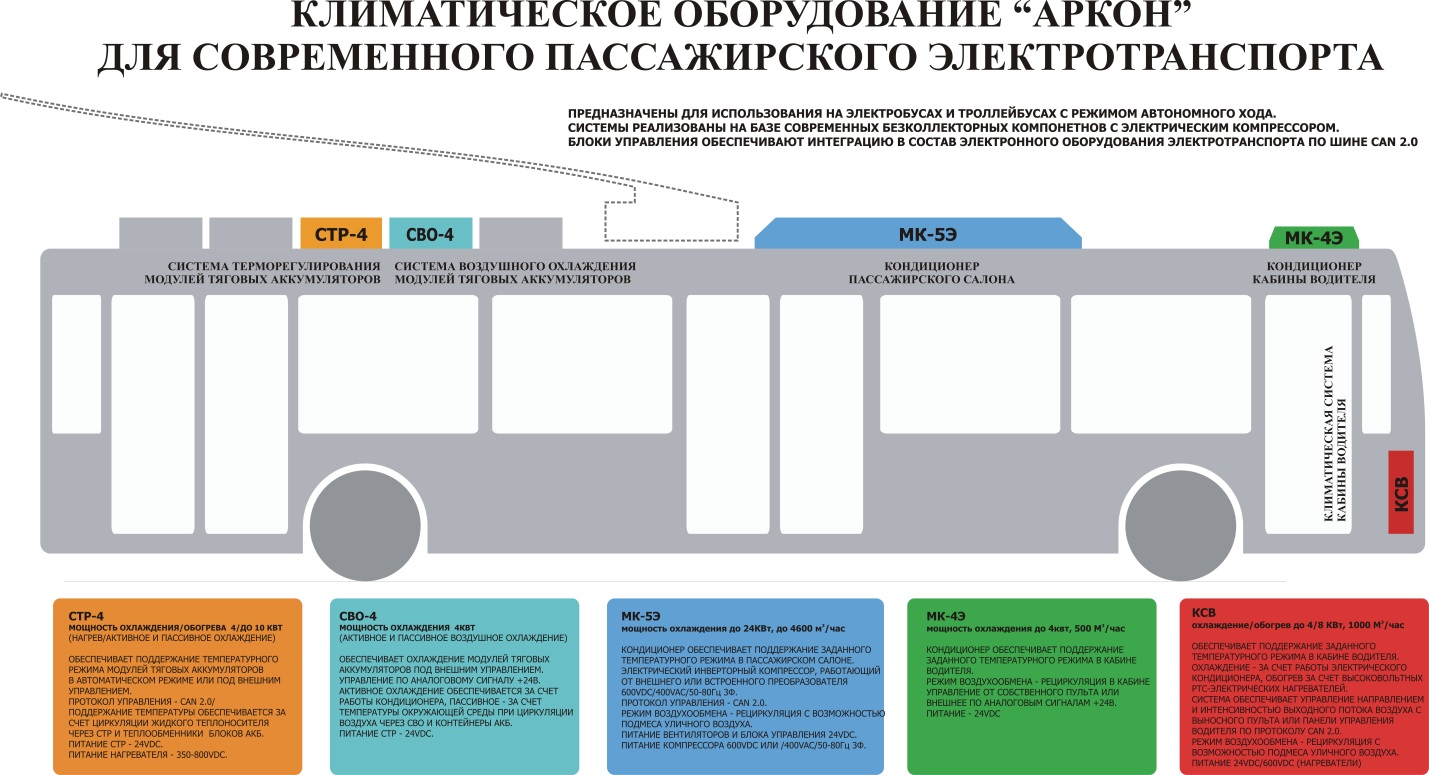 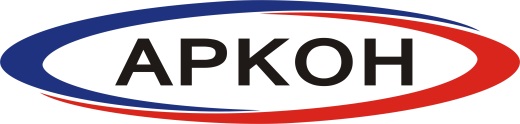 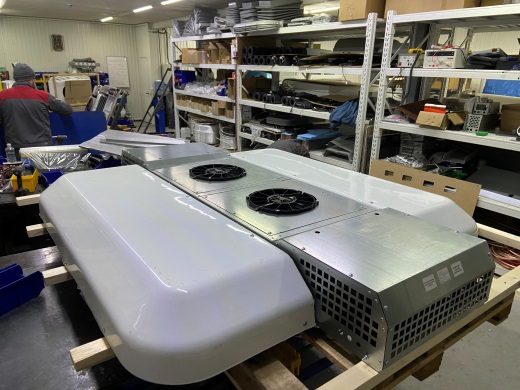 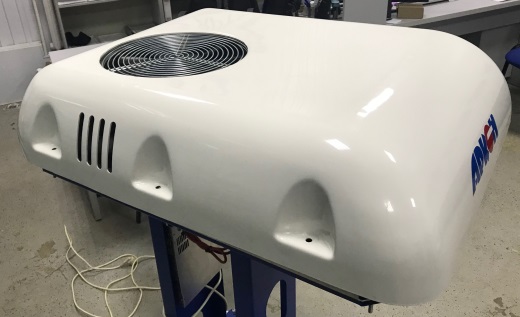 АРКОН МК-5Э кондиционер пассажирского салона АРКОН МК-4Экондиционер кабины водителя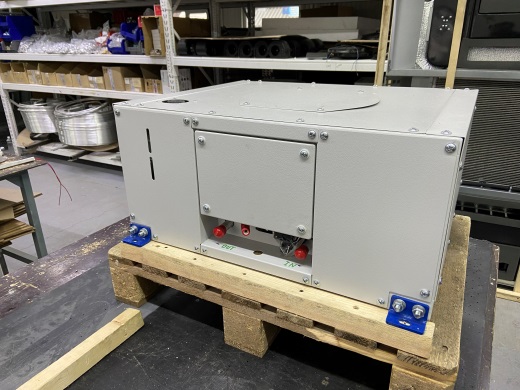 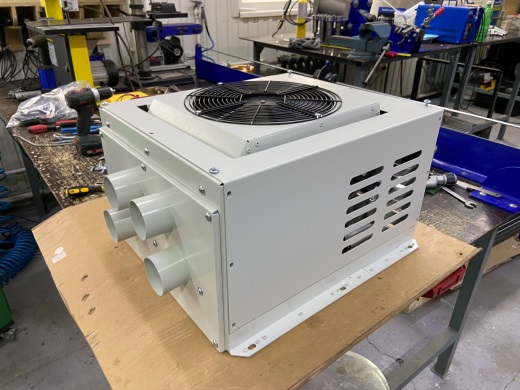 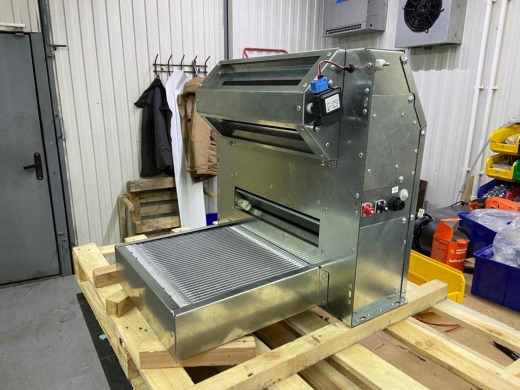 АРКОН СТР-4система терморегулирования модулей тяговых аккумуляторов АРКОН СВО-4система воздушного охлаждения модулей тяговых аккумуляторов АРКОН КСВклиматическая система кабины водителя 